СОВЕТ ДЕПУТАТОВ ЧЕКУНДИНСКОГО СЕЛЬСКОГО ПОСЕЛЕНИЯ Верхнебуреинского муниципального районаХабаровского краяРЕШЕНИЕ01.03.2023 № 164            с. ЧекундаВ целях приведения Устава Чекундинского сельского поселения Верхнебуреинского муниципального района Хабаровского края в соответствии с Федеральными законами от 14.03.2022 № 60-ФЗ «О внесении изменений в отдельные законодательные акты Российской Федерации», от 19.11.2021 № 376-ФЗ «О внесении изменений в Федеральный закон «Об общих принципах организации самоуправления в Российской Федерации», Совет депутатов Чекундинского сельского поселения Верхнебуреинского муниципального района Хабаровского края РЕШИЛ:1. Принять изменения в Устав Чекундинского сельского поселения Верхнебуреинского муниципального района Хабаровского края принятый решением Совета депутатов Чекундинского сельского поселения Верхнебуреинского муниципального района Хабаровского края от   16.02.2011 г. № 23 (зарегистрирован Главным Управлением Министерства юстиции Российской Федерации по Хабаровскому краю и ЕАО 22.03.2011г. № RU 275053072011001), согласно приложению к настоящему решению.2. Обеспечить направление настоящего решения в 15-дневный срок  со дня его принятия в Главное управление Министерства юстиции Российской Федерации по Хабаровскому краю и Еврейской автономной области для государственной регистрации и официального опубликования (обнародования) на портале Минюста России «Нормативные правовые акты в Российской Федерации» ((http://pravo-minjust.ru., http://право-минюст.рф, регистрация в качестве сетевого издания: Эл № ФС77-72471 от 05.03.2018).3. Направить сведения о дате и об источнике официального опубликования (обнародования) настоящего решения в течение 10 дней после его официального опубликования (обнародования) в Главное управление Министерства юстиции Российской Федерации по Хабаровскому краю и Еврейской автономной области.4. Настоящее решение вступает в силу после его государственной регистрации в Главном управлении Министерства юстиции Российской Федерации по Хабаровскому краю и Еврейской автономной области и официального опубликования (обнародования) в Информационном Вестнике Чекундинского сельского поселения Верхнебуреинского муниципального района Хабаровского края.Глава, Председатель Совета депутатов                                                   А.И. Зацемирный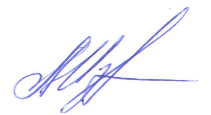                                                                                                                  Приложение к решению Совета депутатовЧекундинского сельского поселенияот 01.03.2023 № 164О ВНЕСЕНИИ ИЗМЕНЕНИЙв Устав Чекундинского сельского поселения Верхнебуреинского муниципального района Хабаровского краяВнести в Устав Чекундинского сельского поселения «село Чекунда» Верхнебуреинского муниципального района Хабаровского края следующее изменение:Добавить статью 36 «Избирательная комиссия, организующая подготовку и проведение выборов, местный референдум»Организацию подготовки и проведения выборов, местного референдума осуществляет территориальная избирательная комиссия, действующая в границах данного муниципального образования, на которую решением Избирательной комиссии Хабаровского края возложены соответствующие полномочия.О внесении изменений в устав Чекундинского сельского поселения Верхнебуреинского муниципального района Хабаровского края